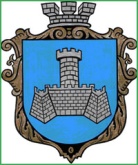 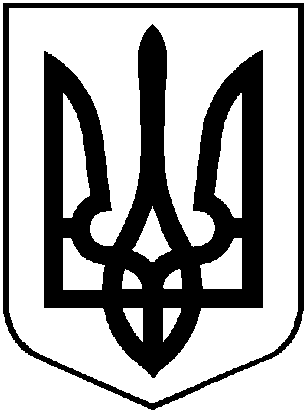 УкраїнаМІСТО ХМІЛЬНИКВІННИЦЬКОЇ ОБЛАСТІРОЗПОРЯДЖЕННЯМІСЬКОГО ГОЛОВИвід  16.09. 2021 року                                                                №462-рПро створення комісії з інвентаризаціїводних об’єктів, лісових ресурсів,земельних ділянок водного фонду,лісогосподарського призначення,об’єктів нерухомого майна На виконання доручення голови Вінницької обласної державної адміністрації Борзова С.С. від  08.09.2021 року №01.01.13/6396 щодо створення комісії з  інвентаризації водних об’єктів, лісових ресурсів,  земельних ділянок водного фонду, лісогосподарського призначення, об’єктів нерухомого майна, що відносяться до комунальної власності Хмільницької міської територіальної громади, керуючись ст. ст. 42, 59 Закону України «Про місцеве самоврядування в Україні»:Створити комісію в складі:Загіка В.М. – заступник міського голови з питань діяльності виконавчих органів міської ради, голова комісії;Редчик С.Б. – заступник міського голови з питань діяльності виконавчих органів міської ради, заступник голови комісії;Тишкевич С.В.– начальник управління земельних відносин міської ради, секретар комісії.     члени комісії:     Буликова Н.А. – начальник юридичного відділу міської ради;     Ваховський С.С. – провідний спеціаліст відділу комунальної власності Управління житлово-комунального господарства та комунальної власності Хмільницької міської ради;      Денисюк Л.А. – начальник відділу розвитку сільського господарства управління агроекономічного розвитку  та євроінтеграції міської ради, депутат  Хмільницької міської ради 8 скликання;      Олійник О.А.- в.о. начальника управління містобудування та архітектури міської ради;     Черній О.В. - депутат Хмільницької міської ради 8 скликання (за згодою).Комісії приступити до роботи з 16.09.2021 року. Контроль за виконанням цього розпорядження залишаю за собою.          Міський голова                                               Микола ЮРЧИШИН   